Малюк – 20191 червня під такою назвою нашому містечку Рокитне  пройшли  змагання  традиційного традиційного міжнародного юнацького турніру з вільної боротьби «МАЛЮК-2019», присвяченого Дню захисту дітей. Борцівські килими були покладені на площі біля будинку райдержадміністрації та районної ради.  В змаганнях взяло участь більше 200 юнаків, які представляли Рівненську, Тернопільську, Іван-Франківська, Житомирську та Хмельницьку області та столицю України – місто Київ. В турнірі взяли участь білоруські юнаки з міста Гомель.На відкритті турніру його учасників вітали: голова Рокитнівської райдержадміністрації Микола Кушнір, голова Рокитнівської районної ради Анатолій Кінчур, прес-аташе Асоціації спортивної боротьби України Олександр Пастухов, директор Олімпійського коледжу імені Івана Піддубного,  Заслужений тренер України Олексій Семенюшко та заступник директора цього коледжу Степан Захарків. Заслужені працівники фізичної культури та спорту України Олександр Ткачук (Малин) та Володимир Попков (Олевськ), Заслужені тренери України Денис Кайда (Рівне), Микола Тарадай (Хмельницький), Володимир Свириденко (Київ). Юні спортсмени показали добру боротьбу в якій здобували яскраві перемоги! Глядачі вболівали краще чим на футболі! Серед найпалкіших вболівальників були сестрички, мами, батьки  та бабусі юних борців.Тренери, судді, глядачі та учасники позитивно оцінили рівень та яскравість проведення змагань.  «Кращим борцем змагань» було названо чемпіона турніру з Хмельниччини  Артема Овсюка!За проявлений чоловічий характер та волю до перемоги в борцівських поєдинках в номінації «За волю до перемоги» було нагороджено джурівчанина  Валентина Білійчука. А кращим тренером змагань названо представника івано-франківщини, джурівчанина Віктора Гаврилка. Джурів має чотирьох чемпіонів змагань! Стоячи на п’єдесталі всі переможці та призери отримали завойовані в чесній боротьбі  шикарні нагороди. Турнір пройшов за підтримки відділення Національного Олімпійського Комітету України в Рівненській області (голова – Микола Петренчук).Щиро вдячність всім людям, які допомогли  у проведенні дитячих борцівських змагань.Головний секретар Всеукраїнського юнацького турніру з вільної боротьби «Малюк-2019» суддя національної категорії Іван Парчук (Рокитне)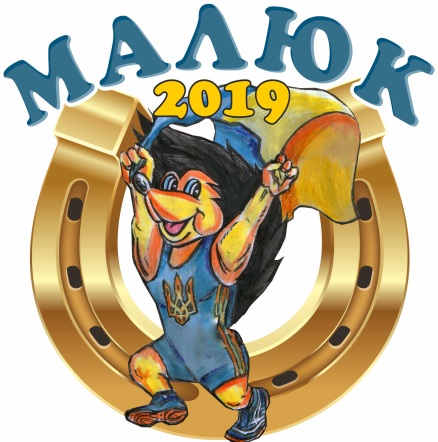         ПЕРЕМОЖЦІ ТА ПРИЗЕРИ                         відкритого Всеукраїнського юнацького                       турніру з вільної боротьби   МАЛЮК-2019           1 червня 2019 року           смт. РокитнеВагова категорія до 20 кг.Вагова категорія до 20 кг.Вагова категорія до 20 кг.МісцеПрізвище та ім’я спортсменаКоманда1Вальчук ДмитроОлевськ (Житомирська обл.)2Слободенюк МиколаМалин (Житомирська обл.)3Осипчук ІванОлевськ  (Житомирська обл.)3Галицький ВололимирРокитне (Рівненська обл.)Вагова категорія до 23 кг.Вагова категорія до 23 кг.Вагова категорія до 23 кг.1Ковальчук ТимофійРокитне (Рівненська обл.)2Лобаніч ДаниїлЗдолбунів (Рівненська обл.)3Лопатін МаксимРівне (Рівненська обл.) 3Євтушок ДавидКоростень (Житомирська обл.)Вагова категорія до 26 кг.Вагова категорія до 26 кг.Вагова категорія до 26 кг.1Білійчук ВалентинДжурів  (Івано-Франківська обл.)2Нагірний КирилоХмельницький (Хмельницька обл.)3Осташ МикитаЗдолбунів (Рівненська обл.)3Черній МиколаРівне (Рівненська обл.) Вагова категорія до 29 кг.Вагова категорія до 29 кг.Вагова категорія до 29 кг.1Титюк МатвійКоростень (Житомирська обл.)2Черніюк НікітаХмельницький (Хмельницька обл.)3Шаріфов ТімурОлевськ (Житомирська обл.)3Лобаніч ДмитроЗдолбунів (Рівненська обл.)Вагова категорія до 32 кг.Вагова категорія до 32 кг.Вагова категорія до 32 кг.1Кулаківський РоманМалин (Житомирська обл.)2Білоус ІлляРівне (Рівненська обл.) 3Іщенко ДаниїлОлевськ (Житомирська обл.)3Ільчишин МаксимХмельницький (Хмельницька обл.)Вагова категорія до 35 кг.Вагова категорія до 35 кг.Вагова категорія до 35 кг.1Овсюк АртемХмельницький (Хмельницька обл.)2Валерський НазарКам’янець-Подільський (Хмельницька обл.)3Марковець СтаніславРокитне (Рівненська обл.) 3Захарчук АртемНовоград-Волинський (Житомирська обл.)Вагова категорія до 38 кг.Вагова категорія до 38 кг.Вагова категорія до 38 кг.1Шоколюк АндрійДжурів (Івано-Франківська обл.)2Костенюк ДемянКам’янець-Подільський(Хмельницька обл.)3Чудок БогданГомель (BLR)3Швець ВіталійШепетівка (Хмельницька обл.)Вагова категорія до 41 кг. Вагова категорія до 41 кг. Вагова категорія до 41 кг. 1Ляховецький ДмитроКиїв2Тугієв РувімМалин (Житомирська обл.)3Одукалець АртемЗдолбунів (Рівненська обл.)3Пронак РоманХмельницький (Хмельницька обл.)Вагова категорія до 44 кг. Вагова категорія до 44 кг. Вагова категорія до 44 кг. 1Олексіюк РаульДжурів (Івано-Франківська обл.)2Кожуховський ТимурКиїв3Подолюк АрсенОлевськ  (Житомирська обл.)3Подолюк НазарОлевськ  (Житомирська обл.)Вагова категорія до 48 кг.Вагова категорія до 48 кг.Вагова категорія до 48 кг.1Струпко ЮліанДжурів (Івано-Франківська обл.)2Судобіцький АртемХмельницький (Хмельницька обл.)3Цвігун ЯрославХмельницький (Хмельницька обл.)Вагова категорія до 52 кг.Вагова категорія до 52 кг.Вагова категорія до 52 кг.1Данилюк ДмитрійКоростень (Житомирська обл.)2Марковець ВіталійРокитне  (Рівненська обл.) 3Краковецький РоманКам’янець-Подільський(Хмельницька обл.)3Мохор КіріллГомель (BLR)Вагова категорія до 57 кг.Вагова категорія до 57 кг.Вагова категорія до 57 кг.1Горох ЄгорКам’янець-Подільський(Хмельницька обл.)2Коробов ІванРівне (Рівненська обл.) 3Хамський Максим Хмельницький (Хмельницька обл.)Вагова категорія до 62 кг.Вагова категорія до 62 кг.Вагова категорія до 62 кг.1Назаров АнатолійХмельницький (Хмельницька обл.)2Маланчук ОлексійХмельницький (Хмельницька обл.)3Бондар АртемКиїв3Кіреєв ДавідКам’янець-Подільський(Хмельницька обл.)Вагова категорія до 68 кг. Вагова категорія до 68 кг. Вагова категорія до 68 кг. 1Ісаєв МаксимХмельницький (Хмельницька обл.)2Дрогальчук ВладиславРокитне (Рівненська обл.) 3Яшин ЄгорМалин (Житомирська обл.)Вагова категорія до 75 кг. Вагова категорія до 75 кг. Вагова категорія до 75 кг. 1Борисовець ЮрійРокитне (Рівненська обл.) 2Томаков ДавидРівне (Рівненська обл.) 